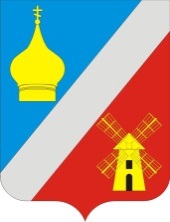 РОССИЙСКАЯ ФЕДЕРАЦИЯРОСТОВСКАЯ ОБЛАСТЬ  НЕКЛИНОВСКИЙ РАЙОН    СОБРАНИЕ ДЕПУТАТОВ ФЕДОРОВСКОГО СЕЛЬСКОГО ПОСЕЛЕНИЯРЕШЕНИЕВ соответствии с федеральными законами от 25.12.2008 № 273-ФЗ «О противодействии коррупции», от 06.10.2003 № 131-ФЗ «Об общих принципах организации местного самоуправления в Российской Федерации», от 03.12.2012 № 230-ФЗ «О контроле за соответствием расходов лиц, замещающих государственные должности, и иных лиц их доходам» Собрание депутатов Федоровского сельского поселенияРЕШИЛО:1. Утвердить порядок размещения сведений о доходах, расходах, об имуществе и обязательствах имущественного характера лиц, замещающих муниципальные должности в Собрании депутатов Федоровского сельского поселения, на официальном сайте Собрания депутатов Федоровского сельского поселения и предоставления этих сведений средствам массовой информации согласно приложению.2. Решение вступает в силу со дня его официального опубликования.3. Контроль за выполнением решения возложить на председателя Собрания депутатов - главу Федоровского сельского поселения Г.А. Демьяненко.с. Федоровка02.03. 2018г.№ 88Приложениек решению Собрания депутатовФедоровского сельского поселенияот 02.03.2018 № 88ПОРЯДОКразмещения сведений о доходах, расходах, об имуществе и обязательствах имущественного характера лиц, замещающих муниципальные должности в Собрании депутатов Федоровского сельского поселения, на официальном сайте Собрания депутатов Федоровского сельского поселения и предоставления этих сведений средствам массовой информации 1. Настоящий порядок определяет правила размещения сведений о доходах, расходах, об имуществе и обязательствах имущественного характера лиц, замещающих муниципальные должности в Собрании депутатов Федоровского сельского поселения (далее – лица, замещающие муниципальные должности), а также о доходах, расходах, об имуществе и обязательствах имущественного характера их супруги (супруга) и несовершеннолетних детей (далее - сведения о доходах, расходах и об имуществе) в информационно-телекоммуникационной сети «Интернет» на официальном сайте Собрания депутатов Федоровского сельского поселения (далее - официальный сайт) и предоставления для опубликования общероссийским средствам массовой информации (далее - средства массовой информации). В случае отсутствия официального сайта Собрания депутатов Федоровского сельского поселения информация, указанная в абзаце первом настоящего пункта, размещается на официальном сайте Администрации Федоровского сельского поселения.2. На официальном сайте размещаются и представляются средствам массовой информации для опубликования следующие сведения о доходах, расходах и об имуществе:перечень объектов недвижимого имущества, принадлежащих лицу, замещающему муниципальную должность, его супруге (супругу) и несовершеннолетним детям на праве собственности или находящихся в их пользовании, с указанием вида, площади и страны расположения каждого из таких объектов;перечень транспортных средств, с указанием вида и марки, принадлежащих на праве собственности лицу, замещающему муниципальную должность, его супруге (супругу) и несовершеннолетним детям;декларированный годовой доход лица, замещающего муниципальную должность, его супруги (супруга) и несовершеннолетних детей;сведения об источниках получения средств, за счет которых совершены сделки по приобретению земельного участка, иного объекта недвижимого имущества, транспортного средства, ценных бумаг, долей участия, паев в уставных (складочных) капиталах организаций, если общая сумма таких сделок превышает общий доход лица, замещающего муниципальную должность, и его супруги (супруга) за три последних года, предшествующих отчетному периоду.3. В размещаемых на официальном сайте и предоставляемых средствам массовой информации для опубликования сведениях о доходах, расходах, и об имуществе запрещается указывать:иные сведения (кроме указанных в пункте 2 настоящего порядка) о доходах, расходах, и об имуществе лица, замещающего муниципальную должность, его супруги (супруга) и несовершеннолетних детей;персональные данные супруги (супруга), детей и иных членов семьи лица, замещающего муниципальную должность;данные, позволяющие определить место жительства, почтовый адрес, телефон и иные индивидуальные средства коммуникации лица, замещающего муниципальную должность, его супруги (супруга), детей и иных членов семьи;данные, позволяющие определить местонахождение объектов недвижимого имущества, принадлежащих лицу, замещающему муниципальную должность, его супруге (супругу), детям, иным членам семьи на праве собственности или находящихся в их пользовании;сведения, отнесенные к государственной тайне или иной информации ограниченного доступа.4. Сведения о доходах, расходах, и об имуществе, указанные в пункте 2 настоящего порядка, размещаются на официальном сайте и ежегодно обновляются в течение 30 календарных дней со дня истечения срока, установленного для их подачи.5. Должностные лица Собрания депутатов Федоровского сельского поселения, ответственные за профилактику коррупционных и иных правонарушений, а в случае их отсутствия работник Администрации Федоровского сельского поселения, ответственный за профилактику коррупционных и иных правонарушений:в течение трех рабочих дней со дня поступления запроса от средства массовой информации сообщают о нем лицу, замещающему муниципальную должность, в отношении которого поступил запрос;в течение семи рабочих дней со дня поступления запроса от средства массовой информации обеспечивают предоставление ему сведений, указанных в пункте 2 настоящего порядка, в том случае, если запрашиваемые сведения отсутствуют на официальном сайте.6. Муниципальные служащие, в должностные обязанности которых входит работа по размещению на официальном сайте и предоставлению для опубликования средствам массовой информации сведений о доходах, расходах, и об имуществе, виновные в разглашении сведений, отнесенных к государственной тайне или иной информации ограниченного доступа, несут ответственность в соответствии с законодательством Российской Федерации.Об утверждении порядка размещения сведений о доходах, расходах, об имуществе и обязательствах имущественного характера лиц, замещающих муниципальные должности в Собрании депутатов Федоровского сельского поселения, на официальном сайте Собрания депутатов Федоровского сельского поселения и предоставления этих сведений средствам массовой информацииПринято
 Собранием депутатов«02» марта  2018 годаПредседатель Собрания депутатов - глава Федоровского сельского поселенияГ.А. Демьяненко